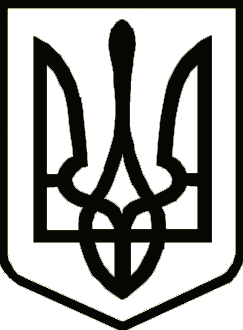 УкраїнаЧЕРНІГІВСЬКА  ОБЛАСНА  ДЕРЖАВНА  АДМІНІСТРАЦІЯУПРАВЛІННЯ ОСВІТИ І НАУКИ вул. Шевченка, .Чернігів, 14013,  тел. (046-22) 3-33-37, факс  (046-2) 67-57-54,  uon_post@cg.gov.ua, код ЄДРПОУ 02147351Місцевим органам управління освітоюЗакладам освіти обласного підпорядкуванняПро організацію та участь у Всеукраїнському інклюзивному фестиваліШановні колеги!Направляємо до вашого відома лист Міністерства освіти і науки України від 28.12.2018 №1/9-786 про організацію та участь у Всеукраїнському інклюзивному фестивалі, організаторами якого є дитячий журнал «Пізнайко» та благодійний фонд «Наш Слід».Просимо інформацію про фестиваль довести до відома керівників, педагогічних працівників закладів загальної середньої освіти з інклюзивними та спеціальними класами, закладів спеціальної та позашкільної освіти. Додаток: на 1 арк. З повагоюЗаступник начальника			       О. СОРОНОВИЧНаталія Кропта 3-13-1111.01.2019№05-09/120На №від